№ 155                                                                                  от 05 марта  2019 годаР Е Ш Е Н И Е Собрания депутатов муниципального образования«Шиньшинское сельское поселение»О внесении изменений в Правила благоустройства в  муниципальном образовании «Шиньшинское сельское поселение».Руководствуясь Федеральным законом от 29 декабря 2017 года №463-ФЗ "О внесении изменений в Федеральный закон об общих принципах организации местного самоуправления  в  Российской Федерации и отдельные законодательные акты Российской Федерации ", Собрание депутатов муниципального образования «Шиньшинское сельское поселение» РЕШАЕТ:        1.Внести в Правила благоустройства в муниципальном образовании «Шиньшинское сельское поселение», утвержденное решением Собрания депутатов муниципального образования «Шиньшинское сельское поселение» от 03.10.2017 года № 111 (далее – Правила) следующие изменения        1.1. Пункт 2.16 Правил (в редакции Решения) изложить в следующей редакции:         «2.16. Придомовая территория - земельный участок, на котором расположен многоквартирный дом, с элементами озеленения и благоустройства, иные предназначенные для обслуживания, эксплуатации и благоустройства данного дома и расположенные на указанном земельном участке объекты;»;         1.2. Статью 2 Правил дополнить пунктами 2.26, 2.27, 2.28 следующего содержания:        «2.26 Биологические отходы - отходы, получаемые при переработке пищевого и непищевого сырья животного происхождения; трупы животных (в том числе абортированные и мертворожденные плоды) и птиц, в том числе лабораторных; ветеринарные конфискаты (мясо, рыба и другая продукция животного происхождения), выявленные после ветеринарно-санитарной экспертизы на рынках, организациях торговли и других объектах.        2.27 Бункер-накопитель– емкость для накопления крупногабаритного мусора (КГМ) объемом свыше 3 куб.м..2.28 Несанкционированная свалка мусора - самовольный (несанкционированный) сброс (размещение) или складирование ТКО, крупного габаритного мусора (КГМ), отходов производства и строительства, другого мусора, образовавшегося в процессе деятельности юридических или физических лиц, на площади свыше 50 кв. м и объемом свыше 30 куб. м.»;        1.3.Пункт 13.12.Решения изложить в следующей редакции:«13.12. Формой контроля за соблюдением требований настоящего раздела является участие Администрации в подготовке и подписании совместно с застройщиком и (или) уполномоченными им лицами акта завершения работ подготовительного периода (этап общеплощадочных подготовительных работ).»;         1.4. Статью 4.1 Правил (в редакции Решения) изложить в следующей редакции:    «Статья 4.1 Порядок определения границ прилегающих территорий в целях организации благоустройства территорий муниципального образования1) в случае, если земельный участок, на котором располагаются здания, строения, сооружения, образован в соответствии с Земельным кодексом Российской Федерации, то границы территорий, прилегающих к зданиям, строениям, сооружениям, определяются границами такого земельного участка на основании схемы расположения земельного участка на кадастровом плане территории.В случае, если земельный участок, на котором располагаются здания, строения, сооружения, не образован в соответствии с Земельным кодексом Российской Федерации или образован по границам зданий, строений, сооружений, то границы территорий, прилегающих к таким зданиям, строениям, сооружениям, определяются территорией, прилегающей к зданиям, строениям, сооружениям на расстоянии - 15 метров по всему периметру.2) границы территории, прилегающей к земельному участку, который образован в соответствии с Земельным кодексом Российской Федерации, определяются на расстоянии - 15 метров от границы такого земельного участка по всему периметру.3) границы территории, прилегающей к объекту, указанному в подпункте 2 настоящего пункта, в случае их перекрытия (пересечения) с границами территорий, прилегающих к объектам, указанным в абзаце втором подпункта 1 настоящего пункта, устанавливаются на расстоянии, не превышающем границ территорий, прилегающих к объектам, указанным в абзаце втором подпункта 1 настоящего пункта;4) границы территорий, прилегающих к объектам, указанным в абзаце втором подпункта 1 и подпункте 2 настоящего пункта, в случае их перекрытия (пересечения) с границами территорий, прилегающих к объектам, указанным в абзаце втором подпункта 1 настоящего пункта, устанавливаются на расстоянии, не превышающем границ территорий, прилегающих к объектам, указанным в  абзаце втором подпункта 1 настоящего пункта	Установленный настоящим пунктом порядок определения границ прилегающих территорий не распространяется на собственников и (или) иных законных владельцев помещений в многоквартирных домах, земельные участки под которыми не образованы или образованы по границам таких домов.»;       1.5. В подпункте "а" пункта 2 части 5.2 статьи 5  после слов " покос сорных и карантинных трав," дополнить словами"прежде всего- с растениями ,представляющими угрозу для жизни и здоровья граждан (в числе которых -борщевик Сосновского)"      1.6. Статью 11 Правил изложить в следующей редакции:«Статья 11. Организация деятельности по накоплению (в том числе раздельному накоплению) и транспортированию твердых коммунальных отходов 11.1. Организация деятельности по накоплению (в том числе раздельному накоплению) и транспортированию твердых коммунальных отходов на территории поселения осуществляется в соответствии с Федеральным законом от 24.06.1998 года № 89-ФЗ «Об отходах производства и потребления», Ветеринарно-санитарными правилами сбора, утилизации и уничтожения биологических отходов, утвержденные Минсельхозпродом Российской Федерации от 04.12.1995 года №13-7-2/469. Юридические и физические лица, осуществляющие обслуживание жилищного фонда, должны проводить уборку придомовых территорий и содержать их в санитарном состоянии.11.2. Собственники индивидуальных жилых домов, объектов недвижимого имущества (в том числе жилых и административных строений, объектов социальной сферы, общественного питания и бытового обслуживания, торговых объектов) должны иметь договор с организацией, осуществляющей оказание услуг по накоплению и вывозу твердых коммунальных отходов и крупногабаритного мусора от населения с территории поселения либо талоны, подтверждающие вывоз мусора на санкционированный объект размещения отходов (свалки, полигоны).          11.3.  Накопление отходов допускается только в местах (на площадках) накопления отходов, соответствующих требованиям законодательства в области санитарно-эпидемиологического благополучия населения и иного законодательства Российской Федерации.Разрешаются следующие способы накопления ТКО для последующего накопления и захоронения:а) на контейнерных площадках или в отдельно стоящие контейнеры: Все виды отходов должны собираться в контейнеры (бункеры-накопители), которые устанавливаются на контейнерных площадках, имеющих водонепроницаемое покрытие, в необходимом количестве в соответствии с нормами накопления твердых бытовых отходов. Контейнеры (бункеры-накопители) для накопления твердых коммунальных отходов должны быть плотными, а стенки и крышки окрашены стойкими красителями.б) подомовое (помешковое) накопление ТКО:При подомовом накоплении отходы собираются в мешки препятствующие разбрасыванию, вывалу мусора и растаскиванию мусора собаками.11.4. Места (площадки) накопления твердых коммунальных отходов должны соответствовать требованиям законодательства Российской Федерации, указанным в пункте 1  статьи 13.4 Федерального закона от 24 июня 1998 года № 89-ФЗ «Об отходах производства и потребления», а также правилам благоустройства муниципального  образования «Шалинское сельское поселение».Площадки для накопления крупногабаритного мусора (КГМ) целесообразно располагать рядом с площадками для накопления твердых коммунальных отходов (ТКО). Площадки для накопления КГМ должны иметь твердое покрытие (асфальтовое, железобетонное) и с трех сторон ограждаться бордюрным камнем на высоту 15 - 25 см или иным ограждением высотой не более 1 метра, с уклоном в сторону проезжей части и удобным подъездом для мусоровоза.11.5. Площадки для установки контейнеров (бункеров – накопителей) должны быть удалены от жилых домов, детских учреждений, общественных зданий, спортивных площадок, детских площадок и от мест отдыха населения на расстояние не менее 20 м, но не более 100 м. Размер площадок должен быть рассчитан на установку необходимого числа контейнеров (бункеров – накопителей), но не более 5. В случае необходимости сокращение расстояния от мест размещения контейнерных (бункерных) площадок до нормируемых объектов в районах сложившейся застройки проводить комиссией в соответствии с п. 2.2.3 СанПиН 42-128-4690-88.На территории частных домовладений места расположения мусоросборников, дворовых туалетов и помойных ям должны определяться самими домовладельцами.11.6. Уборку мусора, просыпавшегося при выгрузке из контейнеров в мусоровоз или загрузке бункера, производит предприятие, оказывающее услуги по вывозу твердых коммунальных отходов.11.7. Ответственность за содержание контейнерных (бункерных) площадок и территорий, непосредственно прилегающих к месту выгрузки отходов, несет предприятие, оказывающее услуги по вывозу твердых коммунальных отходов.11.8. Запрещается:1) сжигание отходов в мусоросборниках-контейнерах;	2) самовольная установка железобетонных блоков, столбов, ограждений и других сооружений, препятствующих подъезду механических транспортных средств для сбора и вывоза мусора, отходов производства и потребления;3) складирование в контейнеры, бункеры-накопители строительных отходов, в том числе образующихся от ремонта жилых и нежилых помещений, спиленных деревьев (веток, кустарников).11.9. Лица, разместившие отходы производства и потребления в несанкционированных местах, обязаны за свой счет организовать накопление и транспортировку  на санкционированный объект размещения отходов, а при необходимости - рекультивацию земельного участка.11.10. В случае невозможности установления виновников возникновения несанкционированных свалок мусора, и иных загрязнений территорий к их ликвидации привлекаются хозяйствующие субъекты и физические лица, в собственности, владении или пользовании которых находятся эти территории.11.11 Обращение с биологическими отходами осуществляется в соответствии с Ветеринарно-санитарными Правилами сбора, утилизации и уничтожения биологических отходов, утвержденными Главным государственным ветеринарным инспектором Российской Федерации 4 декабря 1995 года № 13-7-2/469, а) владельцы животных в срок не более суток с момента гибели животного извещают об этом ветеринарного специалиста, который на месте по результатам осмотра определяет порядок утилизации или уничтожения биологического отхода;б) обязанность по доставке биологических отходов для переработки или захоронения (сжигания) возлагается на владельца (руководителя фермерского, личного или подсобного хозяйства);в) запрещается сброс биологических отходов в водоемы, реки и болота;г) категорически запрещается сброс биологических отходов в бытовые мусорные контейнеры и вывоз их на полигоны для захоронения.».2. Настоящее решение обнародовать в установленном порядке.3. Решение вступает в силу с момента его подписания.Глава муниципального образования«Шиньшинское сельское поселение»,председатель Собрания депутатов                                                    Р.НиколаеваШенше ял кундем»муниципальный образованийын депутатше- влакын  Погынжо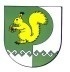 Собрание депутатовмуниципального образования«Шиньшинское сельское поселение»425 154 Морко район.Шенше ял, Петров  урем, 1вТелефон-влак: 9-61-97425 154, Моркинский район,село Шиньша, ул.Петрова, 1вТелефоны: 9-61-97